                                              16 февраля 2021 года, Чита 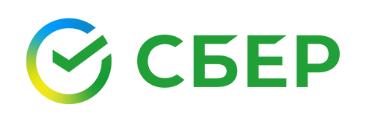 Сбер приглашает жителей Забайкальского края на онлайн-ярмарку недвижимости18 февраля 2021 года Читинское отделение Сбербанка проведет онлайн-ярмарку «Зимняя коллекция недвижимости от партнеров Сбербанка». Во время мероприятия, которое состоится в удаленном формате, на платформе ZOOM, жители края смогут:— познакомиться с презентацией объектов недвижимости от ведущих застройщиков Забайкалья и агентств недвижимости;— подобрать желаемую квартиру у застройщика и забронировать ее приобретение;— получить консультации от специалистов Сбербанка по кредитным программам;— оформить заявку на ипотеку в дистанционном формате.Константин Разводов, управляющий Читинским отделением Сбербанка: «Это   не первая выставка, которую Сбербанк проводит совместно с застройщиками для жителей региона в онлайн-формате. Мы видим, как растет сейчас в регионе спрос на недвижимость, а снижение Сбербанком ставки по Дальневосточной ипотеке до 1% только способствует увеличению продаж квартир в новостройках». 18 февраля, с 19 до 21 часа жители Забайкалья могут подключиться к онлайн-ярмарке.  Подробную информацию о мероприятии и   порядке подключения можно получить   по ссылке.                                                                    # # #Константин МорозовПресс-службаЧитинского отделения Байкальского банка Сбербанкаomik8600@sberbank.ruБайкальский банк ПАО Сбербанк осуществляет деятельность на территории Иркутской области, Забайкальского края, Республики Бурятии, Республики Саха (Якутия). Байкальский банк – это 4 головных отделения, 500 офисов по обслуживанию клиентов. Банк занимает высокую долю на рынке вкладов населения, в области кредитования частных клиентов и юридических лиц. Предоставляет широкий перечень банковских услуг для населения и корпоративных клиентов. Осуществляет корреспондентские отношения с банками Монголии, Китая, выступает поручителем во внешнеторговых сделках.     ПАО Сбербанк — один из крупнейших банков в России и один из ведущих глобальных финансовых институтов. На долю Сбербанка приходится около трети активов всего российского банковского сектора. Сбербанк является ключевым кредитором для национальной экономики и занимает одну из крупнейших долей на рынке вкладов. Основным акционером ПАО Сбербанк является Российская Федерация в лице Министерства финансов Российской Федерации, владеющая 50% уставного капитала ПАО Сбербанк плюс 1 голосующая акция. Оставшимися 50% минус 1 голосующая акция от уставного капитала банка владеют российские и международные инвесторы. Услугами Сбербанка пользуются клиенты в 18 странах мира. Банк располагает обширной филиальной сетью в России: около 14 тысяч точек обслуживания. Зарубежная сеть банка состоит из дочерних банков, филиалов и представительств в Великобритании, США, СНГ, Центральной и Восточной Европе, Индии, Китае и других странах. Генеральная лицензия Банка России на осуществление банковских операций № 1481 от 11.08.2015. Официальные сайты банка: www.sberbank.com (сайт Группы Сбербанк), www.sberbank.ru. 24 сентября 2020 года Сбербанк провёл ребрендинг и предлагает частным и корпоративным клиентам финансовые и нефинансовые  услуги банка и компаний Группы Сбербанк. Экосистема Сбер сегодня — это множество сервисов для жизни, ежедневная помощь в решении насущных задач частных клиентов и бизнеса. Сайт экосистемы Сбер — www.sber.ru. 